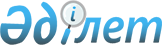 О внесении изменений в решение Сырымского районного маслихата от 28 декабря 2017 года № 22-1 "О бюджете сельских округов на 2018-2020 годы"
					
			Утративший силу
			
			
		
					Решение Сырымского районного маслихата Западно-Казахстанской области от 17 сентября 2018 года № 31-2. Зарегистрировано Департаментом юстиции Западно-Казахстанской области 24 сентября 2018 года № 5340. Утратило силу решением Сырымского районного маслихата Западно-Казахстанской области от 15 февраля 2019 года № 37-6
      Сноска. Утратило силу решением Сырымского районного маслихата Западно-Казахстанской области от 15.02.2019 № 37-6 (вводится в действие со дня первого официального опубликования).
      В соответствии с Бюджетным кодексом Республики Казахстан от 4 декабря 2008 года, Законом Республики Казахстан "О местном государственном управлении и самоуправлении в Республике Казахстан" от 23 января 2001 года, районный маслихат РЕШИЛ:
      1. Внести в решение Сырымского районного маслихата от 28 декабря 2017 года № 22-1 "О бюджете сельских округов на 2018-2020 годы" (зарегистрированное в Реестре государственной регистрации нормативных правовых актов №5037, опубликованное в Эталонном контрольном банке нормативных правовых актов Республики Казахстан 19 января 2018 года) следующие изменения:
      пункт 2 изложить в следующей редакции:
      "2. Утвердить бюджет Булдуртинского сельского округа на 2018-2020 годы согласно приложениям 4, 5 и 6 соответственно, в том числе на 2018 год в следующих объемах:
      1) доходы – 24 791 тысяча тенге:
      налоговые поступления – 3 900 тысяч тенге;
      неналоговые поступления – 250 тысяч тенге;
      поступления от продажи основного капитала – 0 тенге;
      поступления трансфертов – 20 641 тысяча тенге;
      2) затраты – 24 791 тысяча тенге;
      3) чистое бюджетное кредитование – 0 тенге:
      бюджетные кредиты – 0 тенге;
      погашение бюджетных кредитов – 0 тенге;
      4) сальдо по операциям с финансовыми активами – 0 тенге:
      приобретение финансовых активов – 0 тенге;
      поступления от продажи финансовых активов государства – 0 тенге;
      5) дефицит (профицит) бюджета – 0 тенге;
      6) финансирование дефицита (использование профицита) бюджета – 0 тенге:
      поступление займов – 0 тенге;
      погашение займов – 0 тенге;
      используемые остатки бюджетных средств – 0 тенге.";
      пункт 4 изложить в следующей редакции:
      "4. Предусмотреть в бюджете сельских округов на 2018 год поступления субвенции, передаваемой из районного бюджета в сумме 31 206 тысяч тенге, в том числе:
      Жымпитинский сельский округ – 14 887 тысяч тенге;
      Булдуртинский сельский округ – 16 319 тысяч тенге.
      Предусмотреть в бюджете сельских округов на 2018 год поступления целевых трансфертов, передаваемой из районного бюджета в сумме 5 442 тысячи тенге, в том числе:
      Жымпитинский сельский округ – 1 120 тысяч тенге, в том числе:
      на обеспечение программы "Е-Халық" – 890 тысяч тенге;
      на приобретение персонального компьютера для работы системы "Е- gov" - 230 тысяч тенге;
      Булдуртинский сельский округ – 4 322 тысяч тенге, в том числе:
      на обеспечение программы "Е-Халық" – 890 тысяч тенге;
      на приобретение персонального компьютера для работы системы "Е- gov" - 230 тысяч тенге;
      на погашение текущих расходов аппарата акима города районного значения, села, поселка, сельского округа – 3 202 тысячи тенге.";
      приложение 4 к указанному решению изложить в новой редакции согласно приложению к настоящему решению.
      2. Главному специалисту аппарата Сырымского районного маслихата (А.Орашева) обеспечить государственную регистрацию данного решения в органах юстиции, его официальное опубликование в Эталонном контрольном банке нормативных правовых актов Республики Казахстан и в средствах массовой информации.
      3. Настоящее решение вводится в действие с 1 января 2018 года. Бюджет Булдуртинского сельского округа на 2018 год
					© 2012. РГП на ПХВ «Институт законодательства и правовой информации Республики Казахстан» Министерства юстиции Республики Казахстан
				
      Председатель сессии

Р.Ихсанова

      Секретарь маслихата

Ш.Дуйсенгалиева
Приложение
к решению Сырымского
районного маслихата
от 17 сентября 2018 года №31-2Приложение 4
к решению Сырымского
районного маслихата
от 28 декабря 2017 года №22-1
Категория
Категория
Категория
Категория
Категория
Категория
Категория
Категория
Сумма, тысяч тенге
Класс
Класс
Класс
Класс
Класс
Класс
Класс
Сумма, тысяч тенге
Подкласс
Подкласс
Подкласс
Подкласс
Подкласс
Сумма, тысяч тенге
Специфика
Специфика
Специфика
Сумма, тысяч тенге
Наименование
Наименование
Наименование
Сумма, тысяч тенге
1
2
2
3
3
4
4
4
5
1) Доходы
1) Доходы
1) Доходы
24 791
1
Налоговые поступления
Налоговые поступления
Налоговые поступления
3 900
01
01
Подоходный налог
Подоходный налог
Подоходный налог
2 500
2
2
Индивидуальный подоходный налог
Индивидуальный подоходный налог
Индивидуальный подоходный налог
2 500
04
04
Налоги на собственность
Налоги на собственность
Налоги на собственность
1 400
1
1
Налоги на имущество
Налоги на имущество
Налоги на имущество
100
3
3
Земельный налог
Земельный налог
Земельный налог
500
4
4
Налог на транспортные средства
Налог на транспортные средства
Налог на транспортные средства
800
2
Неналоговые поступления
Неналоговые поступления
Неналоговые поступления
250
01
01
Доходы от государственной собственности
Доходы от государственной собственности
Доходы от государственной собственности
150
5
5
Доходы от аренды имущества, находящегося в государственной собственности
Доходы от аренды имущества, находящегося в государственной собственности
Доходы от аренды имущества, находящегося в государственной собственности
150
06
06
Прочие неналоговые поступления
Прочие неналоговые поступления
Прочие неналоговые поступления
100
1
1
Прочие неналоговые поступления
Прочие неналоговые поступления
Прочие неналоговые поступления
100
3
Поступления от продажи основного капитала
Поступления от продажи основного капитала
Поступления от продажи основного капитала
0
4
Поступления трансфертов
Поступления трансфертов
Поступления трансфертов
20 641
02
02
Трансферты из вышестоящих органов государственного управления
Трансферты из вышестоящих органов государственного управления
Трансферты из вышестоящих органов государственного управления
20 641
3
3
Трансферты из районного (города областного значения) бюджета
Трансферты из районного (города областного значения) бюджета
Трансферты из районного (города областного значения) бюджета
20 641
Функциональная группа
Функциональная группа
Функциональная группа
Функциональная группа
Функциональная группа
Функциональная группа
Функциональная группа
Функциональная группа
Сумма, тысяч тенге
Функциональная подгруппа
Функциональная подгруппа
Функциональная подгруппа
Функциональная подгруппа
Функциональная подгруппа
Функциональная подгруппа
Сумма, тысяч тенге
Администратор бюджетных программ
Администратор бюджетных программ
Администратор бюджетных программ
Администратор бюджетных программ
Сумма, тысяч тенге
Программа
Программа
Сумма, тысяч тенге
Наименование
Наименование
Сумма, тысяч тенге
1
1
2
2
3
3
4
5
6
2) Расходы
24 791
01
01
Государственные услуги общего характера
22 615
1
1
Представительные, исполнительные и другие органы, выполняющие общие функции государственного управления
22 615
124
124
Аппарат акима города районного значения, села, поселка, сельского округа
22 615
001
Услуги по обеспечению деятельности акима города районного значения, села, поселка, сельского округа
22 615
022
Капитальные расходы государственного органа
0
04
04
Образование
0
1
1
Дошкольное воспитание и обучение
0
124
124
Аппарат акима города районного значения, села, поселка, сельского округа
0
004
Дошкольное воспитание и обучение и организация медицинского обслуживания в организациях дошкольного воспитания и обучения
0
05
05
Здравоохранение
40
9
9
Прочие услуги в области здравоохранения
40
124
124
Аппарат акима города районного значения, села, поселка, сельского округа
40
002
Организация в экстренных случаях доставки тяжелобольных людей до ближайшей организации здравоохранения, оказывающей врачебную помощь
40
07
07
Жилищно-коммунальное хозяйство
2 136
1
1
Жилищное хозяйство
0
124
124
Аппарат акима города районного значения, села, поселка, сельского округа
0
007
Организация сохранения государственного жилищного фонда города районного значения, села, поселка, сельского округа
0
3
3
Благоустройство населенных пунктов
2 136
124
124
Аппарат акима города районного значения, села, поселка, сельского округа
2 136
009
Обеспечение санитарии населенных пунктов
636
008
Освещение улиц населенных пунктов
1 250
011
Благоустройство и озеленение населенных пунктов
250
3) Чистое бюджетное кредитование
0
Бюджетные кредиты
0
Категория
Категория
Категория
Категория
Категория
Категория
Категория
Категория
Класс
Класс
Класс
Класс
Класс
Класс
Подкласс
Подкласс
Подкласс
Подкласс
Специфика
Специфика
Наименование
Сумма
5
5
Погашение бюджетных кредитов
0
01
01
Погашение бюджетных кредитов
0
1
1
Погашение бюджетных кредитов, выданных из государственного бюджета
0
4) Сальдо по операциям с финансовыми активами
0
Функциональная группа
Функциональная группа
Функциональная группа
Функциональная группа
Функциональная группа
Функциональная группа
Функциональная группа
Функциональная группа
Функциональная подгруппа
Функциональная подгруппа
Функциональная подгруппа
Функциональная подгруппа
Функциональная подгруппа
Функциональная подгруппа
Администратор бюджетных программ
Администратор бюджетных программ
Администратор бюджетных программ
Администратор бюджетных программ
Программа
Программа
Наименование
Сумма
Приобретение финансовых активов
0
Категория
Категория
Категория
Категория
Категория
Категория
Категория
Категория
Класс
Класс
Класс
Класс
Класс
Класс
Подкласс
Подкласс
Подкласс
Подкласс
Специфика
Специфика
Наименование
Сумма
6
6
Поступление от продажи финансовых активов государства
0
01
01
Поступление от продажи финансовых активов государства
0
2
2
Поступление от продажи финансовых активов за пределами страны
0
5) Дефицит (профицит) бюджета
0
6) Финансирование дефицита (использование профицита) бюджета
0
7
7
Поступления займов
0
01
01
Внутренние государственные займы
0
2
2
Договоры займа
0
03
Займы, получаемые местным исполнительным органом района (города областного значения) 
0
Функциональная группа
Функциональная группа
Функциональная группа
Функциональная группа
Функциональная группа
Функциональная группа
Функциональная группа
Функциональная группа
Функциональная подгруппа
Функциональная подгруппа
Функциональная подгруппа
Функциональная подгруппа
Функциональная подгруппа
Функциональная подгруппа
Администратор бюджетных программ
Администратор бюджетных программ
Администратор бюджетных программ
Администратор бюджетных программ
Программа
Программа
Наименование
Сумма
16
16
Погашение займов
0
1
1
Погашение займов
0
459
459
Отдел экономики и финансов района (города областного значения)
0
005
Погашение долга местного исполнительного органа перед вышестоящим бюджетом
0
Категория
Категория
Категория
Категория
Категория
Категория
Категория
Категория
Класс
Класс
Класс
Класс
Класс
Класс
Подкласс
Подкласс
Подкласс
Подкласс
Специфика
Специфика
Наименование
Сумма
8
8
Используемые остатки бюджетных средств
0
01
01
Остатки бюджетных средств
0
1
1
Свободные остатки бюджетных средств
0
01
Свободные остатки бюджетных средств
0